Father Grace MEMORIALGolf Tournament Benefiting the Youth of St. Theresa Parish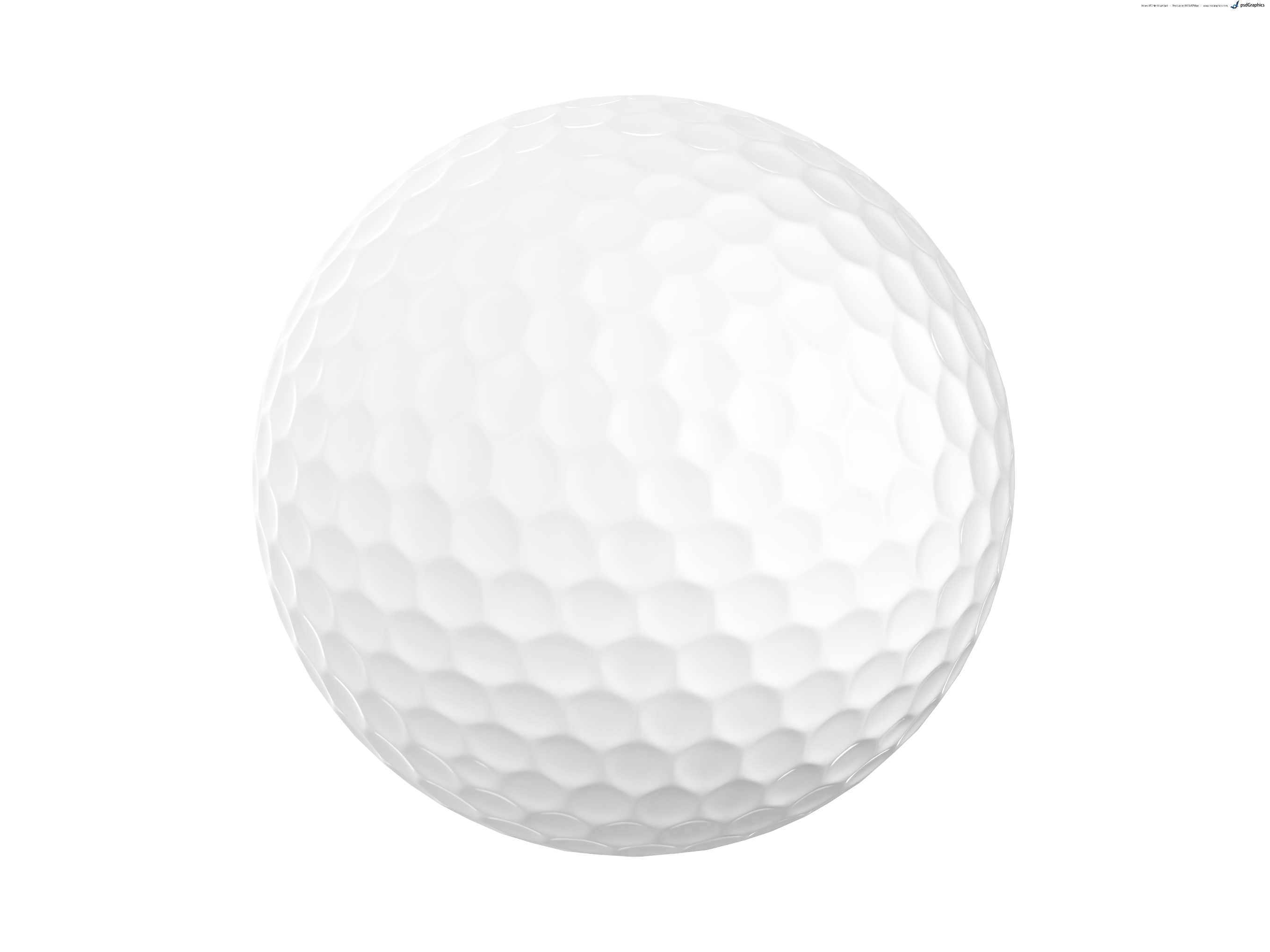 Register as a single, two-some, three-some, four-some or become a sponsor! Remember to bring a guest to the Dinner for an additional $35 donation.Registration Form (Please RSVP by August 26, 2019 )Saint Theresa Religious Education Program is a 501(c)(3) entity (45-3954503); your prize donation is tax deductible to the extent allowed by law. For more information about the tournament contact the Golf Committee at (530) 544-3533. Mail completed registration form with check payable to Saint Theresa Religious Education Program to: Saint Theresa Religious Education Program, 1041 Lyons Ave, South Lake Tahoe, CA 96150 Thursday, August 29, 2019 Lake Tahoe Golf Course 12:30pm Check-in 1:30pm Shotgun Start $140 Entry Fee Includes: Round of Golf, Cart, Golf tees, and dinner at the Club House, Chance to win many great prizes! Number of PlayersNumber of PlayersNumber of PlayersNumber of PlayersNumber of Players________________x  $140 =                  $________________Number of  Dinner GuestsNumber of  Dinner GuestsNumber of  Dinner GuestsNumber of  Dinner GuestsNumber of  Dinner Guests________________x  $35 Donation = $________________Total amount for Players and Guests Total amount for Players and Guests Total amount for Players and Guests Total amount for Players and Guests Total amount for Players and Guests $ ________________$ ________________$ ________________PLAYERS’ NAMES: PLAYERS’ NAMES: PLAYERS’ NAMES: PLAYERS’ NAMES: PLAYERS’ NAMES: PLAYERS’ NAMES: PLAYERS’ NAMES: PLAYERS’ NAMES: Submitted By:Submitted By:Submitted By:_____________________________________________________________________________________________________________________________________________________________________________________________________________________________________________________________________________________________________________________________________________________________________________________________________________________Name:Name:Mailing Address:Mailing Address:Mailing Address:Mailing Address:Phone:Phone:Email:Email: